 SOS PRISÕES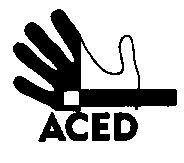 Ex.mos. SenhoresProvedor de Justiça; Inspecção-Geral dos Serviços de Justiça; Ministro da Justiça; C/cPresidente da República; Presidente da Assembleia da República; Presidente da Comissão de Assuntos Constitucionais, Direitos, Liberdades e Garantias da A.R.; Presidente da Comissão de Direitos Humanos da Ordem dos Advogados; Comissão Nacional para os Direitos HumanosLisboa, 13-12-2013N.Refª n.º 141/apd/13 Assunto: incêndio nas celas disciplinares em Vale de Judeus Anteontem, dia 11 de Dezembro, pelas 19 horas, Jesus João Silvério, a cumprir castigo por se ter queixado da alimentação – aliás, a maioria dos castigos disciplinares actualmente decorrem da repetição desse tipo de queixas – incendiou a cela como forma de protesto. A dificuldade em controlar o incêndio obrigou à evacuação dos presos em castigo e a presença dos serviços de saúde para tratar dos casos de intoxicação. “Situação insustentável neste EP!”Pede-se a atenção a quem de direito.A Direcção